Приложение 1График и места проведения регионального этапа всероссийской олимпиады школьников в 2019/2020 учебном годуРегистрация – 8.00Начало всех олимпиад – 9.00Приложение 2Список участников и сопровождающих на региональный этап всероссийской олимпиады школьников в 2019/2020 учебном году      Приложение 3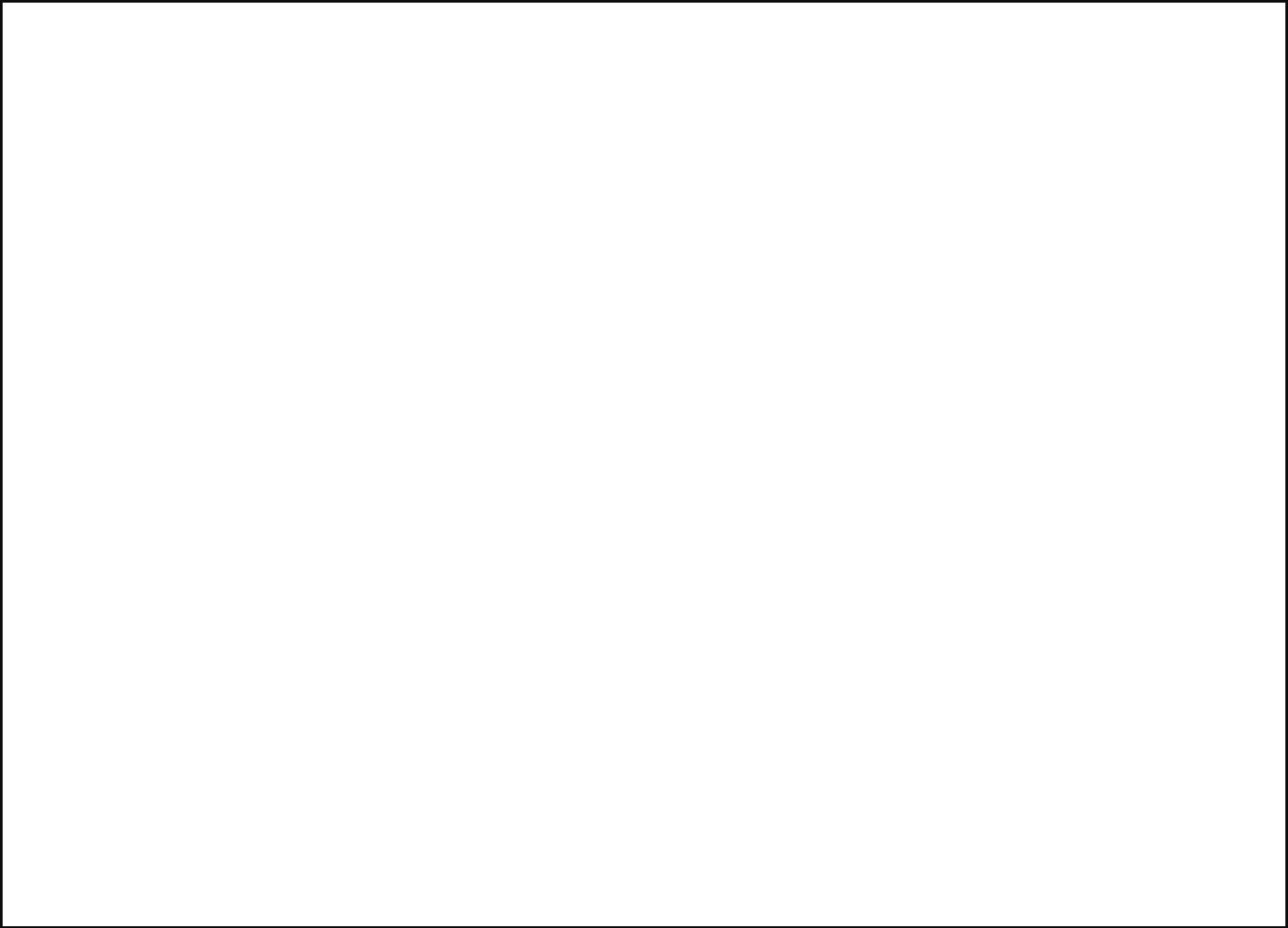 Анкета участника регионального этапа Всероссийской олимпиады школьников поДата проведения Наименование предметаМесто проведенияАдрес, проезд13 январяРусский языкЮФУг. Ростов-на-Дону,пер. Университетский, 9314, 15 январяОбществознаниеДГТУкорпус 8г. Ростов-на-Дону,пл. Ю. Гагарина, 116, 18 январяИнформатика и ИКТДГТУкорпус 8г. Ростов-на-Дону,пл. Ю. Гагарина, 117 январяПравоДГТУкорпус 8г. Ростов-на-Дону,пл. Ю. Гагарина, 124 январяГеографияЮФУ(Институт наук о Земле)г. Ростов-на-Дону,ул. Зорге, 4023, 25 январяФизикаЮФУ (физический факультет)г. Ростов-на-Дону,ул. Зорге 527, 29 январяБиологияЮФУ (академия биологии и биотехнологии)г. Ростов-на-Дону,пр. Стачки, 194/1,ост. «Университет»30, 31 январяХимияЮФУ (химический факультет)г. Ростов-на-Дону,ул. Зорге, 7ост. «Университет»3, 4 февраляМатематикаЮФУ (Институт математики, механики и компьютерных наук им. И.И. Воровича)г. Ростов-на-Дону,ул. Мильчакова, 8аост. «Университет»5, 6 февраляИсторияЮФУ (Институт истории и международных отношений)г. Ростов-на-Дону,ул. Б. Садовая, 337, 8 февраляФизическая культураДГТУкорпус 8, легкоатлетический манежг. Ростов-на-Дону,пл. Ю. Гагарина, 113, 14 февраляАнглийский языкЮФУ (ИФЖ и МКК)г. Ростов-на-Дону,пер. Университетский, 9319, 20 февраляНемецкий языкЮФУ (ИФЖ и МКК)г. Ростов-на-Дону,пер. Университетский, 93ПредметПредметФИО участникаФИО участникаКлассОбщеобразовательное учреждениеФИО сопровождающегоАнглийский языкАнглийский языкДудка Владислав ВитальевичДудка Владислав Витальевич11МБОУ СОШ №61Похилько Ольга ИвильевнаАнглийский языкАнглийский языкБраташ Роман РомановичБраташ Роман Романович10МБОУ СОШ №41Овчаренко Инна АнатольевнаБиология Биология Яценко Анастасия СергеевнаЯценко Анастасия Сергеевна10МБОУ гимназия №20 им. С.С. СтанчеваСухарева Наталья АлександровнаБиология Биология Бортникова Екатерина ВладимировнаБортникова Екатерина Владимировна11МБОУ СОШ № 61Гончарова Валентина ВасильевнаГеографияГеографияЕфимова Ольга НиколаевнаЕфимова Ольга Николаевна10МБОУ СОШ № 73Воронкова Ольга ГеоргиевнаГеографияГеографияКашина Мария ВладимировнаКашина Мария Владимировна10МБОУ гимназия № 20 им. С.С. СтанчеваКозлова Елена БорисовнаГеографияГеографияПриходько Игорь АлексеевичПриходько Игорь Алексеевич10МБОУ СОШ № 62Большенко Любовь НиколаевнаИнформатика Информатика Ильин Артур ВикторовичИльин Артур Викторович9МБОУ СОШ № 62Брюховецкий Вадим ЮрьевичИстория История Демина Татьяна ЕвгеньевнаДемина Татьяна Евгеньевна10МБОУ СОШ № 23Мумикова Светлана ИвановнаИстория История Мананов Тимур ЕвгеньевичМананов Тимур Евгеньевич11МБОУ СОШ № 77 им. С.И. ПетрушкоЕмельянова Галина МихайловнаМатематика Математика Нейковчан  Виктория АндреевнаНейковчан  Виктория Андреевна9МБОУ СОШ № 72Лобазова Татьяна СергеевнаМатематика Математика Сейранян Самвел ГагиковичСейранян Самвел Гагикович9МБОУ лицей № 82 им. А.Н. ЗнаменскогоГончаренко Людмила ВладимировнаНемецкий языкБортникова Екатерина ВладимировнаБортникова Екатерина ВладимировнаБортникова Екатерина Владимировна11МБОУ СОШ № 61Грибанова Ольга ЛеонидовнаНемецкий языкСулайманова Мехрибан АнсаровнаСулайманова Мехрибан АнсаровнаСулайманова Мехрибан Ансаровна10МБОУ СОШ № 41Овчаренко Инна АнатольевнаОбществознание Андреева Анастасия ВадимовнаАндреева Анастасия ВадимовнаАндреева Анастасия Вадимовна9МБОУ СОШ № 63Вереитинова Ольга АнатольевнаОбществознание Лазарева Калерия ВладимировнаЛазарева Калерия ВладимировнаЛазарева Калерия Владимировна9МБОУ СОШ № 52Семенист Ольга НиколаевнаОбществознание Кандейкина Ангелина АртемовнаКандейкина Ангелина АртемовнаКандейкина Ангелина Артемовна9МБОУ СОШ № 3Кандейкина Светлана ЛеонидовнаОбществознание Огурцова Анастасия АнатольевнаОгурцова Анастасия АнатольевнаОгурцова Анастасия Анатольевна10МБОУ СОШ № 61Кувичкина Людмила ИвановнаОбществознание Заборский Максим МаксимовичЗаборский Максим МаксимовичЗаборский Максим Максимович10МБОУ СОШ № 33Гудько Светлана ВикторовнаОбществознание Шакира Екатерина СергеевнаШакира Екатерина СергеевнаШакира Екатерина Сергеевна10МБОУ СОШ № 23Мумикова Светлана ИвановнаОбществознание Чебанюк Екатерина АндреевнаЧебанюк Екатерина АндреевнаЧебанюк Екатерина Андреевна10МБОУ СОШ № 77Клочкова Нина ВалерьевнаОбществознание Орлова Анастасия СергеевнаОрлова Анастасия СергеевнаОрлова Анастасия Сергеевна10МБОУ гимназия № 20 им. С.С. СтанчеваРепетина Елена НиколаевнаОбществознание Чаленко Григорий АлександровичЧаленко Григорий АлександровичЧаленко Григорий Александрович11МБОУ СОШ № 33Гудько Светлана ВикторовнаОбществознание Подопригора Елизавета АлексеевнаПодопригора Елизавета АлексеевнаПодопригора Елизавета Алексеевна11МБОУ лицей №82 им. А.Н. ЗнаменскогоКундрюкова Татьяна ВикторовнаОбществознание Зибенкес Ольга КонстантиновнаЗибенкес Ольга КонстантиновнаЗибенкес Ольга Константиновна11МБОУ СОШ № 62Яценко Зинаида ЕвгеньевнаПравоПравоПравоБолдырева Софья Александровна10МБОУ СОШ № 23Мумикова Светлана ИвановнаПравоПравоПравоЗаборский Максим Максимович10МБОУ СОШ № 33Гудько Светлана ВикторовнаПравоПравоПравоКашина Мария Владимировна10МБОУ гимназия № 20 им. С.С. СтанчеваРепетина Елена НиколаевнаПравоПравоПравоПриходько Игорь Алексеевич10МБОУ СОШ № 62Яценко Зинаида ЕвгеньевнаПравоПравоПравоГубарев Алексей Владимирович11МБОУ СОШ № 62Яценко Зинаида ЕвгеньевнаРусский языкРусский языкРусский языкДутов Дмитрий Александрович11МБОУ лицей №82 им. А.Н. ЗнаменскогоЕгорова Мария ИвановнаФизикаФизикаФизикаШевняков Сергей Владимирович9МБОУ СОШ № 61Шевнякова Татьяна ВикторовнаФизическая культураФизическая культураФизическая культураКлименко София Александровна10МБОУ СОШ № 72Лихолетов Дмитрий АнатольевичФизическая культураФизическая культураФизическая культураНемятченко Евгения Евгеньевна9МБОУ СОШ № 23Шарченко Алексей ВладимировичФизическая культураФизическая культураФизическая культураПотолова Наталья Юрьевна10МБОУ СОШ № 61Хадисова Людмила Петровна Физическая культураФизическая культураФизическая культураРадевич Ангелина Евгеньевна11МБОУ СОШ № 61Хадисова Людмила Петровна Физическая культураФизическая культураФизическая культураЛисина Сабина Романовна9МБОУ СОШ № 77 им. С.И. ПетрушкоКонева Инна ВладимировнаФизическая культураФизическая культураФизическая культураЛосева Юлия Ивановна11МБОУ СОШ № 72Лихолетов Дмитрий АнатольевичФизическая культураФизическая культураФизическая культураШарпатов Александр Евгеньевич11МБОУ СОШ № 48Иванов Михаил ВикторовичФизическая культураФизическая культураФизическая культураСтефаниди Евгений Константинович10МБОУ СОШ № 48Шантаренко Владимир ВладимировичФизическая культураФизическая культураФизическая культураДанилин Даниил Андреевич10МБОУ СОШ № 63Коваленко Елена ВикторовнаФизическая культураФизическая культураФизическая культураКолесников Артем Леонидович9МБОУ СОШ № 23Шарченко Алексей ВладимировичХимия Химия Химия Егоров Константин Сергеевич11МБОУ лицей № 82 им. А.Н. ЗнаменскогоЕгорова Мария ИвановнаХимия Химия Химия Бортникова Екатерина Владимировна11МБОУ СОШ № 61Муравлева Алена ИгоревнапредметпредметпредметпредметпредметпредметФамилияИмяОтчествоДата рожденияУровень обучения (класс)Уровень обучения (класс)Уровень обучения (класс)Уровень обучения (класс)Уровень обучения (класс)Уровень обучения (класс)Уровень обучения (класс)Уровень обучения (класс)Уровень обучения (класс)Уровень обучения (класс)Уровень обучения (класс)Наименованиетерриториитерриториитерриториитерриториитерриториитерриториитерриториитерриториитерриториитерриториитерриториитерриториитерриториитерритории(город или район РО)(город или район РО)Школа (кратко)ФИО учителя,подготовившего колимпиадеолимпиадеолимпиадеолимпиадеолимпиадеолимпиадеолимпиадеолимпиадеолимпиадеолимпиадеолимпиадеолимпиадеолимпиадеолимпиадеАнкета заполняется печатными буквами, без пробелов, сАнкета заполняется печатными буквами, без пробелов, сАнкета заполняется печатными буквами, без пробелов, сАнкета заполняется печатными буквами, без пробелов, сАнкета заполняется печатными буквами, без пробелов, сАнкета заполняется печатными буквами, без пробелов, сАнкета заполняется печатными буквами, без пробелов, сАнкета заполняется печатными буквами, без пробелов, сАнкета заполняется печатными буквами, без пробелов, сАнкета заполняется печатными буквами, без пробелов, сАнкета заполняется печатными буквами, без пробелов, сАнкета заполняется печатными буквами, без пробелов, сАнкета заполняется печатными буквами, без пробелов, сАнкета заполняется печатными буквами, без пробелов, сНЕ ЗАПОЛНЯТЬ!НЕ ЗАПОЛНЯТЬ!НЕ ЗАПОЛНЯТЬ!НЕ ЗАПОЛНЯТЬ!НЕ ЗАПОЛНЯТЬ!НЕ ЗАПОЛНЯТЬ!НЕ ЗАПОЛНЯТЬ!НЕ ЗАПОЛНЯТЬ!НЕ ЗАПОЛНЯТЬ!Анкета заполняется печатными буквами, без пробелов, сАнкета заполняется печатными буквами, без пробелов, сАнкета заполняется печатными буквами, без пробелов, сАнкета заполняется печатными буквами, без пробелов, сАнкета заполняется печатными буквами, без пробелов, сАнкета заполняется печатными буквами, без пробелов, сАнкета заполняется печатными буквами, без пробелов, сАнкета заполняется печатными буквами, без пробелов, сАнкета заполняется печатными буквами, без пробелов, сАнкета заполняется печатными буквами, без пробелов, сАнкета заполняется печатными буквами, без пробелов, сАнкета заполняется печатными буквами, без пробелов, сАнкета заполняется печатными буквами, без пробелов, сАнкета заполняется печатными буквами, без пробелов, споле для организаторовполе для организаторовполе для организаторовполе для организаторовполе для организаторовполе для организаторовполе для организаторовполе для организаторовполе для организаторовполе для организаторовпервой ячейки. Все поля анкеты обязательны дляпервой ячейки. Все поля анкеты обязательны дляпервой ячейки. Все поля анкеты обязательны дляпервой ячейки. Все поля анкеты обязательны дляпервой ячейки. Все поля анкеты обязательны дляпервой ячейки. Все поля анкеты обязательны дляпервой ячейки. Все поля анкеты обязательны дляпервой ячейки. Все поля анкеты обязательны дляпервой ячейки. Все поля анкеты обязательны дляпервой ячейки. Все поля анкеты обязательны дляпервой ячейки. Все поля анкеты обязательны дляпервой ячейки. Все поля анкеты обязательны дляпервой ячейки. Все поля анкеты обязательны дляпервой ячейки. Все поля анкеты обязательны дляполе для организаторовполе для организаторовполе для организаторовполе для организаторовполе для организаторовполе для организаторовполе для организаторовполе для организаторовполе для организаторовполе для организаторовпервой ячейки. Все поля анкеты обязательны дляпервой ячейки. Все поля анкеты обязательны дляпервой ячейки. Все поля анкеты обязательны дляпервой ячейки. Все поля анкеты обязательны дляпервой ячейки. Все поля анкеты обязательны дляпервой ячейки. Все поля анкеты обязательны дляпервой ячейки. Все поля анкеты обязательны дляпервой ячейки. Все поля анкеты обязательны дляпервой ячейки. Все поля анкеты обязательны дляпервой ячейки. Все поля анкеты обязательны дляпервой ячейки. Все поля анкеты обязательны дляпервой ячейки. Все поля анкеты обязательны дляпервой ячейки. Все поля анкеты обязательны дляпервой ячейки. Все поля анкеты обязательны длязаполнения.заполнения.заполнения.заполнения.заполнения.заполнения.заполнения.заполнения.заполнения.заполнения.заполнения.заполнения.